武汉理工大学网络教育学院在线教育系统评优评先操作指南朗坤智慧科技股份有限公司2019年11月1评优评先使用说明1.1评优评先业务流程说明2  学生申请评优评先 如下图中，登录系统。依次点击【我的毕业管理】——【优秀(毕业)学生申请】， 如果满足申请条件（1、优秀学生申请须入学满一年且成绩达标才能申请；2、优秀毕业生申请须第五学期且成绩达标才能申请。）的话，即可申请， 如下图，点击“优秀（毕业）生申请”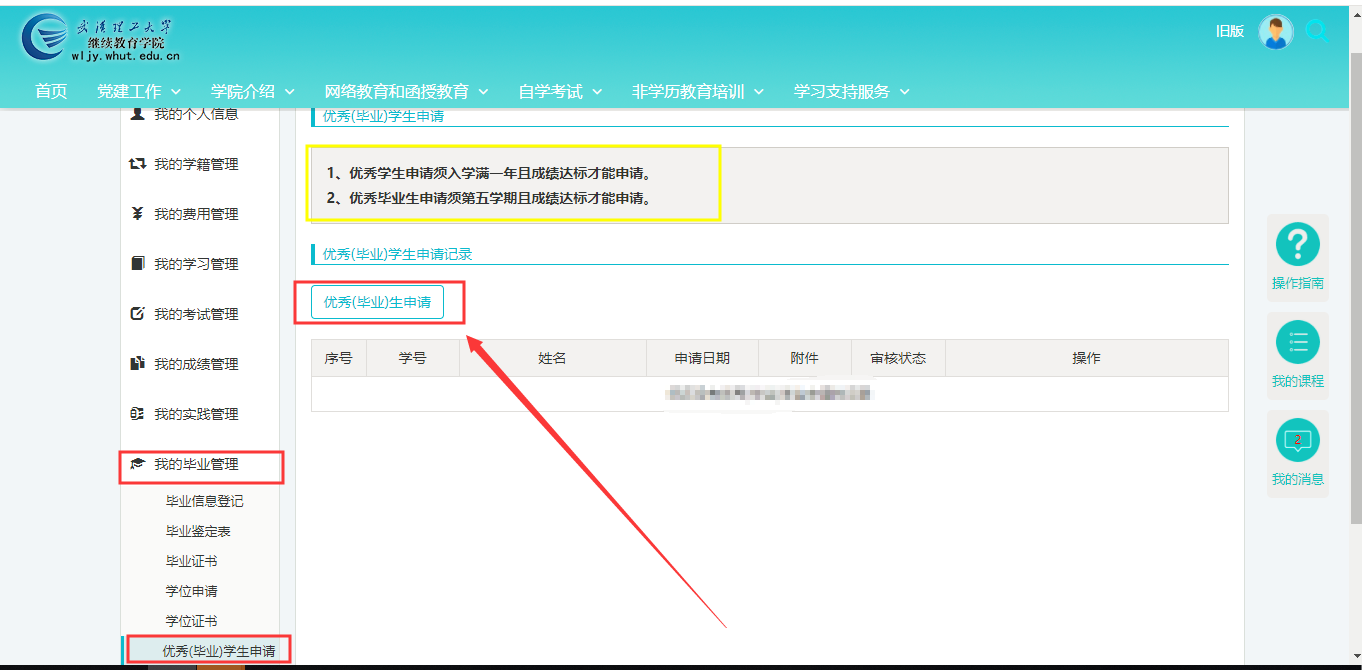 弹出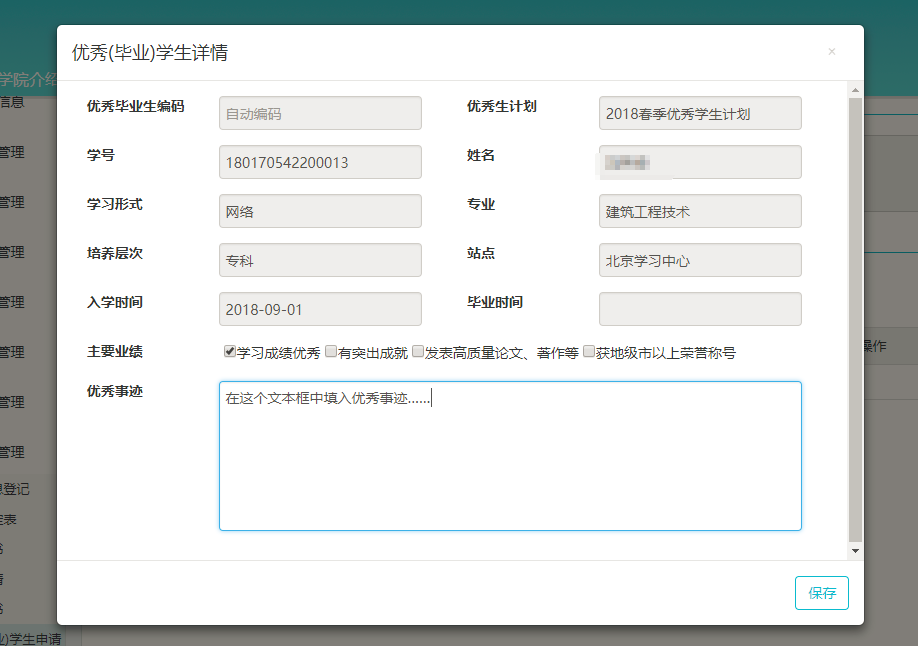 按照系统提示，填写主要业绩、优秀事迹等，然后保存。 会提示，添加申请成功。然后点击“确定”。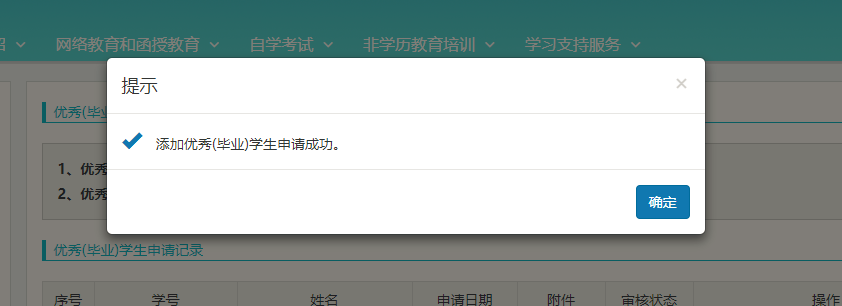 确定之后，审核状态会显示“新建”，学生需要点击“提交”按钮。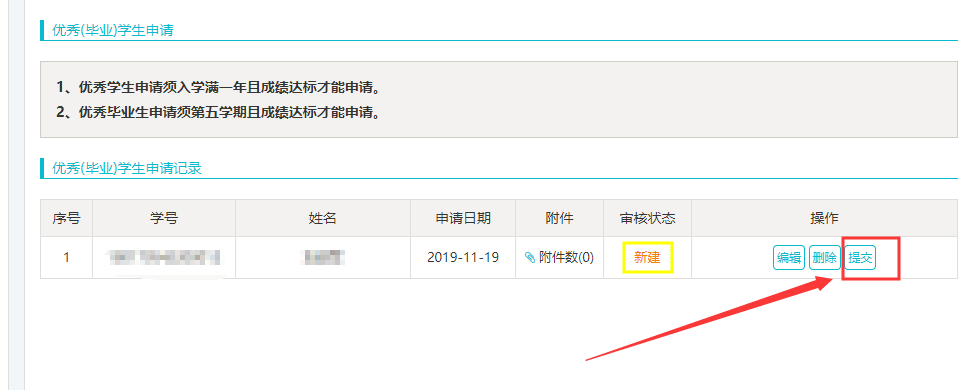 步骤内容介绍1网院新建评优评先计划2学生申请3站点老师审核或代学生申请。4网院审核。5网院公示优秀学生